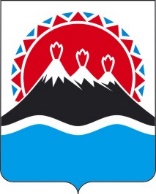 Р А С П О Р Я Ж Е Н И Е ПРАВИТЕЛЬСТВАКАМЧАТСКОГО КРАЯг. Петропавловск-КамчатскийВнести в приложение 1 к распоряжению Правительства Камчатского края от 08.08.2018 № 330-РП следующие изменения:1) вывести из состава Совета по кадровому обеспечению отраслей экономики и социальной сферы в Камчатском крае (далее – Совет) Евдощук Руслана Витальевича, Киселева Николая Владимировича, Кумарькова Алексея Анатольевича, Леушину Ольгу Васильевну, Русанова Владимира Владимировича;2) ввести в состав Совета следующих лиц:[Дата регистрации]№[Номер документа]Бутнор Татьяну Владимировну–председателя региональной общественной организации «Союз гидов Камчатки» 
(по согласованию);Кучеренко Елену Николаевну–заместителя Министра труда и развития кадрового потенциала Камчатского края, секретаря Совета;Орлова Александра Алексеевича–президента некоммерческое партнерство «Горнопромышленная ассоциация Камчатки» (по согласованию).Председатель Правительства  Камчатского края[горизонтальный штамп подписи 1]Е.А. Чекин